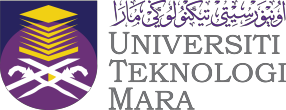 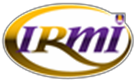 BORANG PENGESAHAN PENERIMAAN HADIAH/SUMBANGAN/DERMACONFIRMATION OF GIFTS/CONTRIBUTION/DONATION RECEIPT FORMMAKLUMAT SUMBANGAN/ DETAILS OF CONTRIBUTION MAKLUMAT SUMBANGAN/ DETAILS OF CONTRIBUTION MAKLUMAT SUMBANGAN/ DETAILS OF CONTRIBUTION MAKLUMAT SUMBANGAN/ DETAILS OF CONTRIBUTION MAKLUMAT SUMBANGAN/ DETAILS OF CONTRIBUTION MAKLUMAT SUMBANGAN/ DETAILS OF CONTRIBUTION MAKLUMAT SUMBANGAN/ DETAILS OF CONTRIBUTION MAKLUMAT SUMBANGAN/ DETAILS OF CONTRIBUTION MAKLUMAT SUMBANGAN/ DETAILS OF CONTRIBUTION MAKLUMAT SUMBANGAN/ DETAILS OF CONTRIBUTION MAKLUMAT SUMBANGAN/ DETAILS OF CONTRIBUTION MAKLUMAT SUMBANGAN/ DETAILS OF CONTRIBUTION Nama PenyumbangName of contributor Nama PenyumbangName of contributor Nama PenyumbangName of contributor :________________________________________________________________________________________________________________________________________________________________________________________________________________________________________________________________________________________________________________________________________________________________________________________________________________________________________________________________________________________________________________________________________________________________________________________________________________Maklumat Hadiah/Sumbangan/ DermaDescription of Gift/Contribution/ DonationMaklumat Hadiah/Sumbangan/ DermaDescription of Gift/Contribution/ DonationMaklumat Hadiah/Sumbangan/ DermaDescription of Gift/Contribution/ DonationMaklumat Hadiah/Sumbangan/ DermaDescription of Gift/Contribution/ DonationMaklumat Hadiah/Sumbangan/ DermaDescription of Gift/Contribution/ DonationMaklumat Hadiah/Sumbangan/ DermaDescription of Gift/Contribution/ DonationMaklumat Hadiah/Sumbangan/ DermaDescription of Gift/Contribution/ DonationMaklumat Hadiah/Sumbangan/ DermaDescription of Gift/Contribution/ Donation:________________________________________________________________________________________________________________________________________________________________________________________________________________________________________________________________________________________________________________________________________________Anggaran Nilai Sumbangan (RM)Estimated Value of Contribution (RM)Anggaran Nilai Sumbangan (RM)Estimated Value of Contribution (RM)Anggaran Nilai Sumbangan (RM)Estimated Value of Contribution (RM)Anggaran Nilai Sumbangan (RM)Estimated Value of Contribution (RM)Anggaran Nilai Sumbangan (RM)Estimated Value of Contribution (RM)Anggaran Nilai Sumbangan (RM)Estimated Value of Contribution (RM)Anggaran Nilai Sumbangan (RM)Estimated Value of Contribution (RM)Anggaran Nilai Sumbangan (RM)Estimated Value of Contribution (RM)Anggaran Nilai Sumbangan (RM)Estimated Value of Contribution (RM):____________________________________________________________________________________________________________Tujuan SumbanganPurpose of contributionTujuan SumbanganPurpose of contributionTujuan SumbanganPurpose of contributionTujuan SumbanganPurpose of contributionTujuan SumbanganPurpose of contribution:________________________________________________________________________________________________________________________________________________________________________________________________________________________________________________________________________________________________________________________________________________________________________________________________________________________________________________________________________________________________________________________________________________________________________________________________________________________________________________________________________________________________________________________________________________________________________________________________________________________________________________________________________Tarikh SumbanganDate of contributionTarikh SumbanganDate of contributionTarikh SumbanganDate of contribution:________________________________________________________________________________________________________________________________________________________________________________________________________________________________________________________________________________________________________________________________________________________________________________________________________________________________________________________________________________________________________________________________________________________________________________________________________________MAKLUMAT PENERIMA/ DETAILS OF RECEPIENTMAKLUMAT PENERIMA/ DETAILS OF RECEPIENTMAKLUMAT PENERIMA/ DETAILS OF RECEPIENTMAKLUMAT PENERIMA/ DETAILS OF RECEPIENTMAKLUMAT PENERIMA/ DETAILS OF RECEPIENTMAKLUMAT PENERIMA/ DETAILS OF RECEPIENTMAKLUMAT PENERIMA/ DETAILS OF RECEPIENTMAKLUMAT PENERIMA/ DETAILS OF RECEPIENTMAKLUMAT PENERIMA/ DETAILS OF RECEPIENTMAKLUMAT PENERIMA/ DETAILS OF RECEPIENTMAKLUMAT PENERIMA/ DETAILS OF RECEPIENTMAKLUMAT PENERIMA/ DETAILS OF RECEPIENTNama Name:________________________________________________________________________________________________________________________________________________________________________________________________________________________________________________________________________________________________________________________________________________________________________________________________________________________________________________________________________________________________________________________________________________________________________________________________________________________________________________________________________________________________________________________________________________________________________________________________________________________________________________________________________Fakulti/Jabatan Faculty/DepartmentFakulti/Jabatan Faculty/DepartmentFakulti/Jabatan Faculty/Department:________________________________________________________________________________________________________________________________________________________________________________________________________________________________________________________________________________________________________________________________________________________________________________________________________________________________________________________________________________________________________________________________________________________________________________________________________________PERAKUAN/ DECLARATIONDengan ini adalah disahkan bahawa segala perkara di atas adalah benar.This is to verify that the above information is true.PERAKUAN/ DECLARATIONDengan ini adalah disahkan bahawa segala perkara di atas adalah benar.This is to verify that the above information is true.PERAKUAN/ DECLARATIONDengan ini adalah disahkan bahawa segala perkara di atas adalah benar.This is to verify that the above information is true.PERAKUAN/ DECLARATIONDengan ini adalah disahkan bahawa segala perkara di atas adalah benar.This is to verify that the above information is true.PERAKUAN/ DECLARATIONDengan ini adalah disahkan bahawa segala perkara di atas adalah benar.This is to verify that the above information is true.PERAKUAN/ DECLARATIONDengan ini adalah disahkan bahawa segala perkara di atas adalah benar.This is to verify that the above information is true.PERAKUAN/ DECLARATIONDengan ini adalah disahkan bahawa segala perkara di atas adalah benar.This is to verify that the above information is true.PERAKUAN/ DECLARATIONDengan ini adalah disahkan bahawa segala perkara di atas adalah benar.This is to verify that the above information is true.PERAKUAN/ DECLARATIONDengan ini adalah disahkan bahawa segala perkara di atas adalah benar.This is to verify that the above information is true.PERAKUAN/ DECLARATIONDengan ini adalah disahkan bahawa segala perkara di atas adalah benar.This is to verify that the above information is true.PERAKUAN/ DECLARATIONDengan ini adalah disahkan bahawa segala perkara di atas adalah benar.This is to verify that the above information is true.PERAKUAN/ DECLARATIONDengan ini adalah disahkan bahawa segala perkara di atas adalah benar.This is to verify that the above information is true.Tandatangan Penyumbang:Signature of Contributor:_______________________Nama:Name:Cop Rasmi:Official Stamp:Tandatangan Penyumbang:Signature of Contributor:_______________________Nama:Name:Cop Rasmi:Official Stamp:Tandatangan Penyumbang:Signature of Contributor:_______________________Nama:Name:Cop Rasmi:Official Stamp:Tandatangan Penyumbang:Signature of Contributor:_______________________Nama:Name:Cop Rasmi:Official Stamp:Tandatangan Penyumbang:Signature of Contributor:_______________________Nama:Name:Cop Rasmi:Official Stamp:Tandatangan Penyumbang:Signature of Contributor:_______________________Nama:Name:Cop Rasmi:Official Stamp:Tandatangan Penyumbang:Signature of Contributor:_______________________Nama:Name:Cop Rasmi:Official Stamp:Tandatangan Penerima:Signature of Recepient:_______________________Nama:Name:Cop Rasmi:Official Stamp:Tandatangan Penerima:Signature of Recepient:_______________________Nama:Name:Cop Rasmi:Official Stamp:Tandatangan Penerima:Signature of Recepient:_______________________Nama:Name:Cop Rasmi:Official Stamp:Tandatangan Penerima:Signature of Recepient:_______________________Nama:Name:Cop Rasmi:Official Stamp:Tandatangan Dekan/Ketua PTJ:Signature of Dean/Head of Dept_______________________Nama:Name:Cop Rasmi:Official Stamp: